Присвоение адресов объектам адресации, изменение,  аннулирование адресов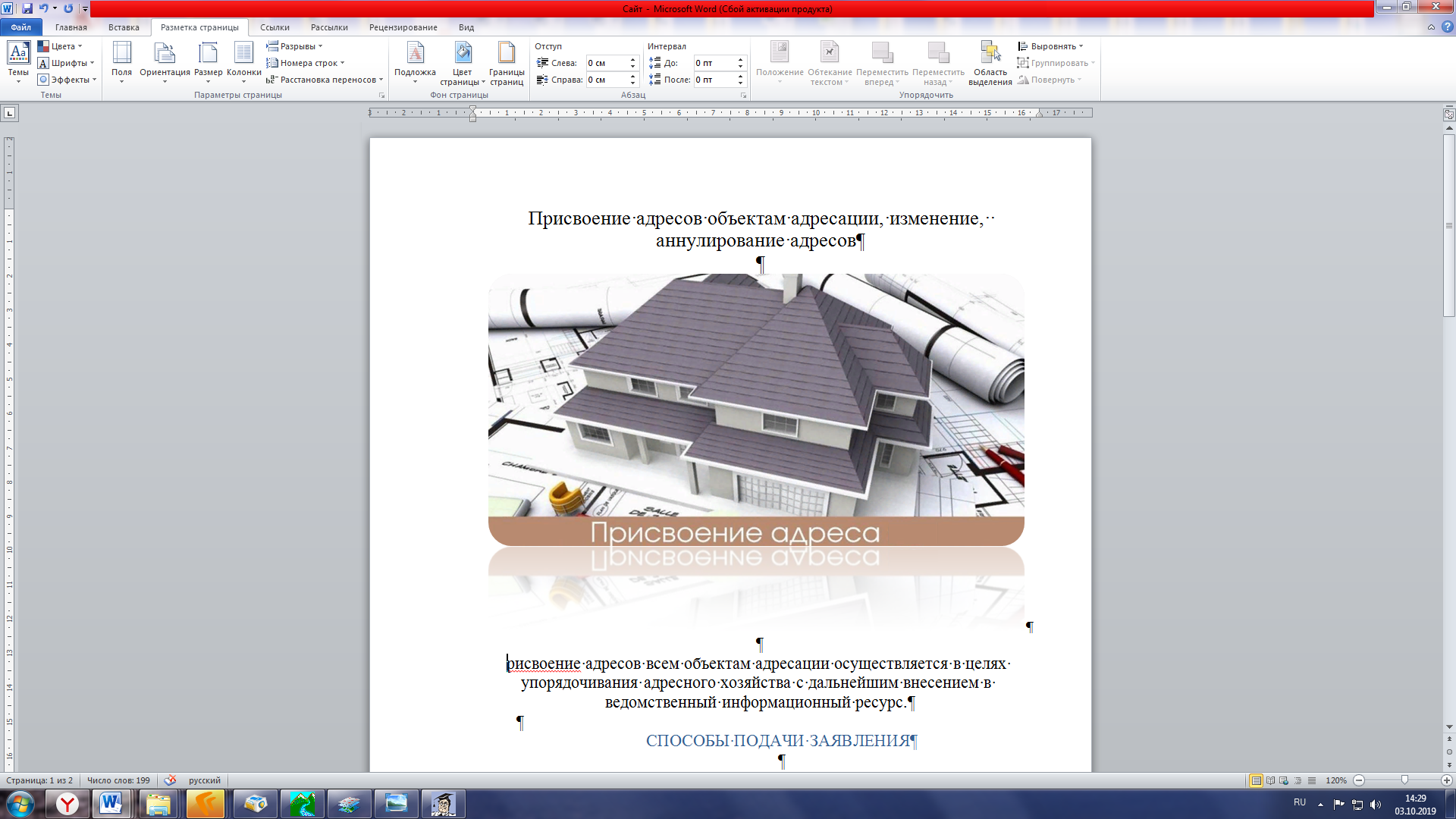 Присвоение адресов всем объектам адресации осуществляется в целях упорядочивания адресного хозяйства с дальнейшим внесением в сведений об адресах в информационный ресурс.СПОСОБЫ ПОДАЧИ ЗАЯВЛЕНИЯ- на портале ГОСУСЛУГ: https://www.gosuslugi.ru/- через многофункциональный центр по следующим адресам- через приемную управление градостроительства администрации Уссурийского городского округа (г. Уссурийск, ул. Октябрьская, 58, 4 этаж).ПЕРЕЧЕНЬ НЕОБХОДИМЫХ ДОКУМЕНТОВПредоставить самостоятельно:	заявление о присвоении или аннулировании адреса объекту адресации по форме, установленной Приказом Министерством финансов Российской Федерации от 11 декабря 2014 года № 146н«Об утверждении форм заявления о присвоении объекту адресации адреса или аннулировании его адреса, решения об отказе в присвоении объекту адресации адреса или аннулировании его адреса», с указанием способа получения результата (лично, по почте, единый портал, региональный портал, портал адресной системы, электронной почте); 	документ, удостоверяющий личность заявителя (представителя заявителя);	доверенность, оформленная в соответствии с действующим законодательством Российской Федерации (в случае обращения представителя заявителя).В случае направления заявления о предоставлении муниципальной услуги в уполномоченный орган на бумажном носителе посредством почтового отправления, к такому заявлению прилагается опись вложения.При предоставлении заявления в форме электронного документа заявление подписывается электронной подписью заявителя либо представителя заявителя, также к такому заявлению прилагается надлежащим образом оформленная на представителя заявителя доверенность в форме электронного документа, подписанного лицом, выдавшим (подписавшим) доверенность, с использованием усиленной квалифицированной электронной подписи (в случае, если представитель заявителя действует на основании доверенности).Предоставить по собственной инициативе:	правоустанавливающие и (или) правоудостоверяющие документы на объект (объекты) адресации (в случае присвоения адреса зданию (строению) или сооружению, в том числе строительство которых не завершено, в соответствии с Градостроительным кодексом Российской Федерации для строительства которых получение разрешения на строительство не требуется, правоустанавливающие и (или) правоудостоверяющие документы на земельный участок, на котором расположены указанное здание (строение), сооружение);	выписки из Единого государственного реестра недвижимости об объектах недвижимости, следствием преобразования которых является образование одного и более объекта адресации (в случае преобразования объектов недвижимости с образованием одного и более новых объектов адресации);	разрешение на строительство объекта адресации (при присвоении адреса строящимся объектам адресации) (за исключением случаев, если в соответствии с Градостроительным кодексом Российской Федерации для строительства или реконструкции здания (строения), сооружения получение разрешения на строительство не требуется) и (или) при наличии разрешения на ввод объекта адресации в эксплуатацию, или уведомление о соответствии указанных в уведомлении о планируемом строительстве параметров объекта индивидуального жилищного строительства или садового дома установленным параметрам и допустимости размещения объекта индивидуального жилищного строительства или садового дома на земельном участке;	схема расположения объекта адресации на кадастровом плане или кадастровой карте соответствующей территории (в случае присвоения земельному участку адреса);	выписка из Единого государственного реестра недвижимости об объекте недвижимости, являющемся объектом адресации (в случае присвоения адреса объекту адресации, поставленному на кадастровый учет);	решение органа местного самоуправления о переводе жилого помещения в нежилое помещение или нежилого помещения в жилое помещение (в случае присвоения помещению адреса, изменения и аннулирования такого адреса вследствие его перевода из жилого помещения в нежилое помещение или нежилого помещения в жилое помещение);	акт приемочной комиссии при переустройстве и (или) перепланировке помещения, приводящих к образованию одного и более новых объектов адресации (в случае преобразования объектов недвижимости (помещений) с образованием одного и более новых объектов адресации);	выписка из Единого государственного реестра недвижимости об объекте недвижимости, который снят с государственного кадастрового учета, являющемся объектом адресации (в случае аннулирования адреса объекта адресации по основаниям;	уведомление об отсутствии в Едином государственном реестре недвижимости запрашиваемых сведений по объекту недвижимости, являющемуся объектом адресации (в случае аннулирования адреса объекта адресации по основаниям).СРОК ПРЕДОСТАВЛЕНИИ МУНИЦИПАЛЬНОЙ УСЛУГИВыдача решения осуществляется в срок не более 8 дней с даты поступления заявления в управление градостроительства администрации Уссурийского городского округа.ПОЛЕЗНАЯ ИНФОРМАЦИЯ- брошюра «Присвоение адресов объектам адресации, изменение,  аннулирование адресов»;- схема предоставления муниципальной услуги;- административный регламент «Присвоение адресов объектам адресации, изменение,  аннулирование адресов».